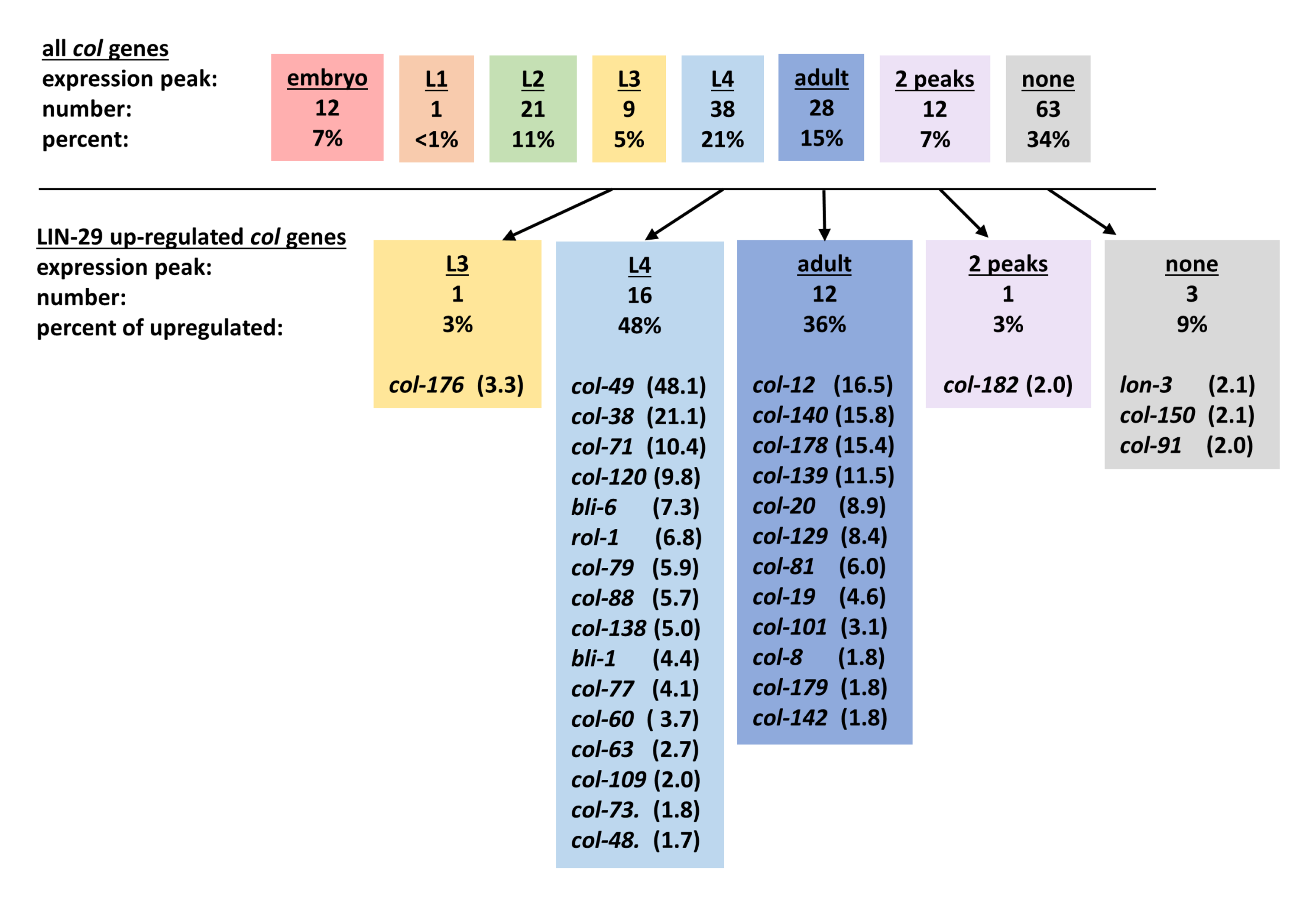 Figure S6. Most LIN-29-up-regulated cuticle collagen genes normally express in the L4 and adult stages.  Developmental expression data from the modENCODE project (Gerstein et al. 2010) was used to determine the total amount of expression for each cuticle col genes, and the amount of that expression found in each of six developmental times (late embryo, L1-L4, adult).  Genes that showed >50% of their total expression in any single stage were classified as having a peak in that stage (see (Jackson et al. 2014)). Genes that showed peaks of expression in two stages but less than 10% of total expression in all other stages were classified as ‘2 peaks’ (eg., L2/L4, L2/Ad, etc).  The remaining genes that did not fit into these categories are classified as ‘none’ (no peak). Above the line is shown the distribution of times of expression for 184 cuticle col genes; below the line are the 33 cuticle col genes up-regulated upon LIN-29 ectopic expression.